Pathways to Employment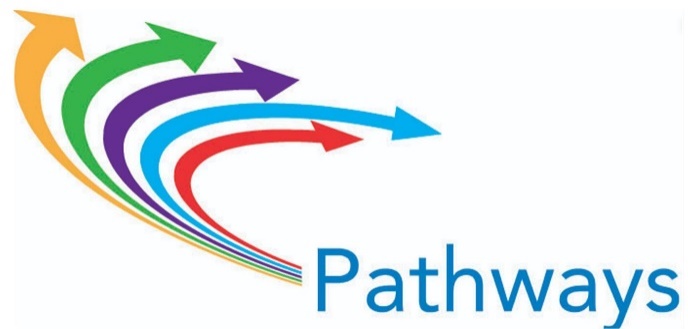 WANT DO YOU NEED from Pathways to Employment  Circle interestsUpdate CV				Help with forms			Interview tipsReview skills			Review Training			Review further educationGain experience			Gain skills				Gain confidenceFind a job				Find an apprenticeship 		Find a courseHelp to get to interviews							Help to get to workPathways to Employment is run by Gatehouse of Fleet YMCA.  All data is kept securely by Gatehouse of Fleet YMCA.  Your Data will be treated confidentially.Gatehouse of Fleet YMCA, 5 Digby Street, Gatehouse of Fleet DG7 2JW    tel.  01557 814704  info@ymcagatehouse.org.ukCharity No SC026829                                                                    Company No SC214791ick which appliesIn workOn work related programme On benefitsAreas of employment interests: 